NAl(IT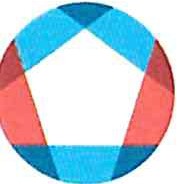 komunikační a informační technologie, s.p.Kodaňská 1441/46, 101 00 Praha 10 - VršoviceIČ 04767543 DIČ CZ04767543Zapsáno v obchodním rejstříku u Městského soudu v Praze, spisová značka A 77322truconneXion, a.s. Boleslavská 199/329	06 Kosmonosy DIC: CZ25130331 IČ:		25130331Podle všeobecně platných ustanovení obchodního zákoníkua za ujednání uvedených v příloze této objednávky objednáváme u Vás s dodací lhůtou:	22.11.2021Vaše číslo:	64811Adresa dodávky: Sklad ředitelství Praha Kodaňská 1441/46 101 00 Praha 10Pol.	Materiál Objedn.množOznačeníJednotka	Cena za jedn. bez DPH	Cena celk. bez DPH0001O 61848000231,0000020 61841920063,0000030 618419200910,00školení odborná ostatníJedn.výk.	29.800,00PodporaJedn.výk.	165.850,00Konzultační službyJedn.výk.	14.900,0029.800,00497.550,00149.000,00Na základě smlouvy č. 2021/103 NAKIT uzavřené dne 11.06.2021 s vaší společností u vás objednáváme školení, podporu a konzultační služby k Audit PRO tak, jak je uvedeno v tabulce "Příloha č. 3 Smlouvy" v bodě 2, 3 a 4.Plnění bude realizováno v souladu s uvedenou smlouvou, způsobem tam upraveným a za tam stanovených obchodních podmínek.Celková hodnota CZK	676.350,00Al{IT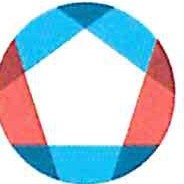 komunikační a informační technologie, s.p.Kodaňská 1441/46, 101 00 Praha 10 - VršoviceIČ  04767543 DIČ CZ04767543Zapsáno v obchodním rejstříku u Městského soudu v Praze, spisová značka A 77322truconneXion, a.s. Boleslavská 199/3 293 06 KosmonosyČísloObjednávky/datum3610003472 / 11.11.2021Odvol.ke kontrak. 5700002167 Číslo smlouvy	2021/103 NAKITSplatnost faktury dle smlouvy je 30 dnů.Cenu uveďte na potvrzení objednávky. Číslo objednávky uveďte jako referenci na faktuře. Faktury zasílejte na korespondenční adresu: Národní agentura pro komunikační a informační technologie, s.p. skenovací centrum, Kodaňská 1441/46, 101 00 Praha 10 - Vršovice, nebo v elektronické formě na adresu: xxx, dle podmínek stanovenýchve smlouvě.V případě, že dodavatel splňuje podmínku§ 81 odst. 2 písm. b) zákona č. 435/2004 Sb., o zaměstnanosti (zaměstnávání ZTP), je povinen tuto skutečnost oznámit v rámci každého vystaveného daňového dokladu.V případě, že plnění dle této objednávky/smlouvy bude podléhat daňovému režimu podle § 92e zákona č. 235/2004 Sb., o DPH v platném znění, Národní agentura pro komunikační a informační technologie, s.p. prohlašuje, že je plátcem daně z přidané hodnoty a že činnosti, které jsou předmětem této objednávky/smlouvy použije pro svou ekonomickou činnost.Vzhledem k povinnosti uveřejňovat veškeré smlouvy v hodnotě nad 50 tis. Kč bez DPH v Registru smluv vyplývající ze zákona č. 340/2015 Sb., Vás žádáme o potvrzení objednávky, a to nejlépe zasláním skenu objednávky podepsané za Vaši stranu osobou k tomu oprávněnou tak, aby bylo prokazatelné uzavření smluvního vztahu. Uveřejnění v souladu se zákonem zajistí odběratel - Národní agentura pro komunikační a informační technologie, s.p.…………………………………Razítko a podpis dodavatele:···············································Razítko a podpis odběratele: